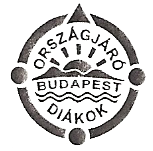 A Budapesti Diáksport Szövetség 		és a 	 Budapesti Természetbarát Sportszövetség Diáktúra Bizottságának 					Ifjúsági Bizottságának2017-2018 tanévi eseménynaptára.A túrákat minden budapesti általános és középiskola tetszőleges létszámú csoportjai részére szervezzük. A versenyeket igény szerint négy kategóriában indítjuk, az A és K kategóriában a csapat létszám 3 fő, a V, F kategóriábantetszőleges..általános iskolásoknak, 1-8 osztályosok részéreK- középiskolásoknak, 9-13. osztályosok részéreV- felnőtt kísérővel diákoknakF- diákok nélkül induló kísérőknek, felnőtteknek.Tanévnyitó túra: Időpont: 2017. szept. 23. szombatHelyszín: Pilis-hegység (Pilisszentlélek-Dobogókő térsége)Őszi túraverseny:Időpont:2017. okt. 21. szombatHelyszín: Pilis-hegység (Pilisszentlászló-Vörös-kő-Leányfalu)Lombhullató túra:Időpont: 2017. nov. 11. szombatHelyszín: Budai-hegység (Biatorbágy-Páty-Budakeszi)Mikulástúra:Időpont:2017. dec.3. vasárnapHelyszín: Pestszenlőrinc-Halmi erdőTéli túra: Időpont: 2018. jan. 27.	szombatHelyszín: Budai hegység (Hárshegy környéke)Városismereti verseny : Időpont: 2018. márc. 3. szombatTéma: Lágymányos, Műegyetem környékeMárc. 15. Emléktúra:Időpont: 2018. márc.15. Helyszín: Budai- hegység (János-hegy, Zugliget térsége)Tavaszi túraverseny:Időpont: 2018. ápr. 14. szombatHelyszín: Budai hegység (Telki-Nagykopasz térsége)Tanévzáró túra: Időpont: 2018. máj. 26. szombat	Helyszín: Budai-hegységTermészetjáró Gyerekek és Diákok Országos Találkozója Időpont: 2018. július első hete,Helyszín: Később megadott helyenTovábbi tudnivalók:A rendezők a később felmerülő akadályok miatt a változtatás jogát fenntartják. Ez esetben a módosításokról a rendezvény előtt kellő időben értesítik az iskolákat. A részletes kiírásokat kb. két héttel az esemény előtt a szervezők megküldik, illetve a www.bpdiaksport.hu honlapon a versenykiírások menüpont alatt ill. a BTSSZ honlapján is megtekinthetők. Ugyanitt a rendezvények eredményei is megtalálhatók.Az iskolák éves szabadidős természetjáró tevékenységét e tanévben is a Budapesti Diáksport Szövetség és a Budapesti Természetbarát Sportszövetség által szervezett tanítási időn kívüli túráin való részvételek alapján pontversenyben értékeljük. (Beleértve a BTSSZ teljesítménytúráit, túraversenyeit is.)A pontozásnál az eseménynaptárban szereplő rendezvényeken való részvételt (ha a csapat teljes létszámmal be is érkezik a célba) az útvonal km-ét hármas szorzóval vesszük számításba.Bármely természetjáró kérdésben a Diáktúra Bizottság keddenként előzetes egyeztetés alapján 15.30-16.30 óráig fogadóórát tart, szorgalmi időben, a Budapesti Természetbarát Sportszövetség helyiségében Bp. V. ker. Curia u. 3. harmadik emelet 6. szoba (folyosó végén). A diákok 4-8 központi túrán való részvételét, az előző évekhez hasonlóan, egyénileg is értékeljük bronz (4-5túra), ezüst (6-7túra), arany (8-9 túra) fokozattal, a helyszínen lepecsételt igazoló lap alapján. Budapest, 2017. augusztus 25.Kovács DezsőIfjúsági, Szabadidős és Diáktúra Bizottság vezető